Annex 4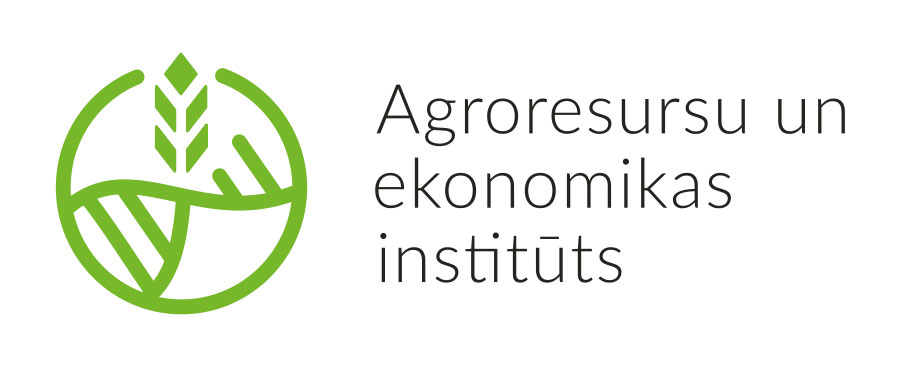 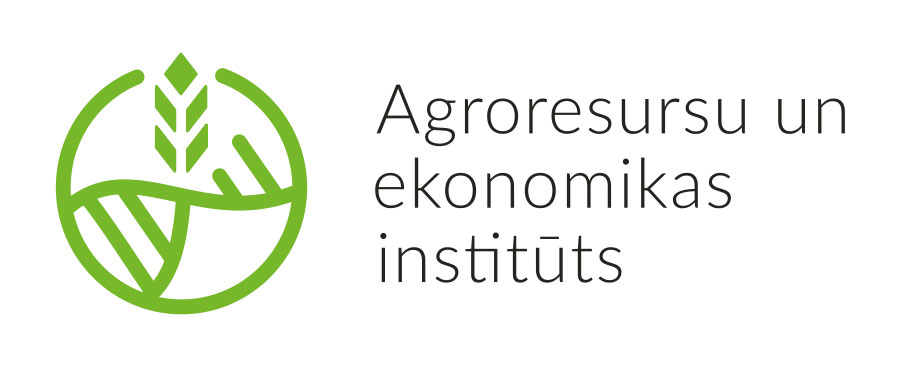 Standard form for the opinion on the significance of the planned study for the development of the respective sector or merchant Provider of the opinion,	Responsible person,	Signature and stamp1. Name of the institution providing opinion:(full name of the institution, registration number)(full name of the institution, registration number)1.2. Address and contact information of the institution providing opinion:1.2. Address and contact information of the institution providing opinion:____________________________________________________________ (street, house name, house number/ apartment number, city, municipality, postal code) _____________________________________________________________________________ (name and surname of the contact person, current position, phone number, e-mail address) ____________________________________________________________ (street, house name, house number/ apartment number, city, municipality, postal code) _____________________________________________________________________________ (name and surname of the contact person, current position, phone number, e-mail address) 1.3. Information on the members of the institution providing opinion and their total turnover in the last closed reporting year. 1.3. Information on the members of the institution providing opinion and their total turnover in the last closed reporting year. 1.4. Website of the association: 1.4. Website of the association: 2. Name of the beneficiary institution:(full name of the institution)(full name of the institution)2.2. Registration number:2.2. Registration number:2.3. Address:2.3. Address:(street, house number, apartment number, city, municipality, postal code)_____________________________________________________________________________(contact information – phone number, e-mail address)(street, house number, apartment number, city, municipality, postal code)_____________________________________________________________________________(contact information – phone number, e-mail address)3. Date of the opinion:.. 4. Opinion on the significance of the study for the development of the respective science or economics sector, or one specific merchant or several merchants.4. Opinion on the significance of the study for the development of the respective science or economics sector, or one specific merchant or several merchants.4.1. NACE Rev. 2 code of the sector4.2. NACE2 Rev. 2 code of the merchant4.2. Text of the opinion